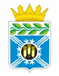 РОССИЙСКАЯ ФЕДЕРАЦИЯКЕМЕРОВСКАЯ ОБЛАСТЬ-КУЗБАССКРАПИВИНСКИЙ МУНИЦИПАЛЬНЫЙ ОКРУГАДМИНИСТРАЦИЯКРАПИВИНСКОГО МУНИЦИПАЛЬНОГО ОКРУГАПОСТАНОВЛЕНИЕ от 28.12.2023 № 2020  пгт. КрапивинскийО внесении изменений в постановление администрации Крапивинского муниципального округа от 16.11.2020 № 1551	В соответствии с Положением о муниципальных программах, утвержденным постановлением администрации Крапивинского муниципального округа от 30.09.2013 года № 1402, администрация Крапивинского муниципального округаПОСТАНОВЛЯЕТ:Внести в постановление администрации Крапивинского муниципального округа от 16.11.2020 № 1551 «Об утверждении муниципальной программы «Профилактика терроризма, минимизация и ликвидация последствий его проявлений  на территории Крапивинского муниципального округа Кемеровской области – Кузбасса на 2021-2025 годы» (в редакции постановлений администрации Крапивинского муниципального округа от 16.11.2021 № 1543, от  01.06.2022 № 851, от 28.07.2022 № 1177, от 22.09.2022 № 1439, от 31.10.2022 № 1633, от 05.12.2022 № 1862, от 30.12.2022 № 2110, от 02.03.2023 № 280, от 11.05.2023 № 663, от 21.06.2023 № 929) следующие  изменения:	1.1. В названии, в пункте 1 и в приложении к постановлению вместо слов «2023-2025 годы» читать «2024-2026 годы».		1.2. В приложении к постановлению позицию «Объемы и источники финансирования муниципальной программы в целом и с разбивкой по годам ее реализации» паспорта муниципальной программы изложить в следующей редакции:«».1.3. Разделы  4, 5 постановления  изложить в новой редакции согласно приложению к настоящему постановлению.2. Организационному отделу администрации Крапивинского муниципального округа (Салтымакова И.Н.) обнародовать настоящее постановление на информационном стенде администрации Крапивинского муниципального округа, а также на стендах, размещенных в зданиях территориальных отделов, входящих в состав муниципального казенного учреждения «Территориальное управление администрации Крапивинского муниципального округа», в соответствии с частью 2 статьи 59 Устава Крапивинского муниципального округа Кемеровской области – Кузбасса и разместить на официальном сайте администрации Крапивинского муниципального округа в информационно-телекоммуникационной сети «Интернет».	3. Настоящее постановление вступает в силу с момента обнародования, за исключением положений, для которых настоящим пунктом установлены иные сроки вступления в силу.В приложении к постановлению Паспорт муниципальной программы, раздел 4 текстовой части муниципальной программы в части ресурсного обеспечения на 2023-2026 годы, раздел 5 текстовой части муниципальной программы в части плановых значений целевого показателя (индикатора) на 2023-2026 годы (в редакции настоящего постановления) применяются к правоотношениям, возникающим при составлении и исполнении бюджета округа, начиная с бюджета на 2023 год и на плановый период 2024, 2025 и 2026 годов.4. Контроль  за  исполнением  настоящего постановления возложить на заместителя главы Крапивинского муниципального округа  Слонова Е.А.Мельникова Анна Александровна, 8(38446)21075   4. Ресурсное обеспечение реализации муниципальной программы 5. Сведения о планируемых значениях целевых показателей (индикаторов) муниципальной программыОбъемы и источники финансирования муниципальной программы в целом и с разбивкой по годам ее реализацииОбъем средств на реализацию муниципальной программы – 50673,7 тыс. руб., в том числе по годам реализации: 2021 год – 3189,9 тыс.руб., 2022 год – 7174,1 тыс.руб.,2023 год – 13591,7 тыс.руб.,2024 год – 13815,1 тыс.руб.,2025 год – 9925,1 тыс.руб.,2026 год – 2977,8 тыс.руб.Из них: средства местного бюджета – 31330,0 тыс.руб., в том числе по годам реализации: 2021 год – 3189,9 тыс.руб., 2022 год – 7174,1 тыс.руб.,2023 год – 7143,8 тыс.руб.,2024 год – 7367,2 тыс.руб.,2025 год – 3477,2 тыс.руб.,2026 год – 2977,8 тыс.руб.средства областного бюджета – 19343,7 тыс. руб., в том числе по годам реализации:2023 год – 6447,9 тыс. руб.,2024 год – 6447,9 тыс. руб., 2025 год – 6447,9 тыс. руб.ГлаваКрапивинского муниципального округаТ.И. КлиминаПриложение к постановлению администрации Крапивинского муниципального округаот 28.12.2023 № 2020№п/пНаименование муниципальной программы, подпрограммы, мероприятияИсточник финансированияОбъем финансовых ресурсов, тыс. руб.Объем финансовых ресурсов, тыс. руб.Объем финансовых ресурсов, тыс. руб.Объем финансовых ресурсов, тыс. руб.Объем финансовых ресурсов, тыс. руб.Объем финансовых ресурсов, тыс. руб.№п/пНаименование муниципальной программы, подпрограммы, мероприятияИсточник финансирования2021 год2022год2023 год2024год2025 год2026год123456789Муниципальная программа «Профилактика терроризма, минимизация и ликвидация последствий его проявлений  на территории Крапивинского муниципального округа  на период 2021-2026 годы»Всего:3189,97174,113591,713815,19925,12977,8Муниципальная программа «Профилактика терроризма, минимизация и ликвидация последствий его проявлений  на территории Крапивинского муниципального округа  на период 2021-2026 годы»областной бюджет0,00,06447,96447,96447,90,0Муниципальная программа «Профилактика терроризма, минимизация и ликвидация последствий его проявлений  на территории Крапивинского муниципального округа  на период 2021-2026 годы»местный бюджет3189,97174,17143,97367,23477,22977,81Подпрограмма № 1 «Профилактика терроризма»Всего:13,56,015,015,015,015,01Подпрограмма № 1 «Профилактика терроризма»местный бюджет13,56,015,015,015,015,01.1Мероприятие.  Изготовление буклетов, плакатов, памяток и рекомендаций для учреждений, предприятий, организаций, расположенных на территории муниципального образования, по антитеррористической тематике, а также с разъяснениями населению   муниципального образования действующего законодательства об ответственности   за   действия,   направленные   на возбуждение социальной, расовой, национальной и  религиозной розни, иные экстремистские акты.Всего:13,56,015,015,015,015,01.1Мероприятие.  Изготовление буклетов, плакатов, памяток и рекомендаций для учреждений, предприятий, организаций, расположенных на территории муниципального образования, по антитеррористической тематике, а также с разъяснениями населению   муниципального образования действующего законодательства об ответственности   за   действия,   направленные   на возбуждение социальной, расовой, национальной и  религиозной розни, иные экстремистские акты.местный бюджет13,56,015,015,015,015,02Подпрограмма № 2: «Повышение антитеррористической защищенности объектов образования»Всего:2243,01598,47292,58107,39057,32410,02Подпрограмма № 2: «Повышение антитеррористической защищенности объектов образования»областной бюджет0,00,03819,24847,46477,90,02Подпрограмма № 2: «Повышение антитеррористической защищенности объектов образования»местный бюджет 2243,01598,43473,33259,92579,42410,02.1Мероприятие: Установка дополнительных камер видеонаблюдения и увеличение размера архива хранения записей с камер видеонаблюденияВсего:678,80,00,050,050,050,02.1Мероприятие: Установка дополнительных камер видеонаблюдения и увеличение размера архива хранения записей с камер видеонаблюденияместный бюджет 678,80,00,050,050,050,02.2Мероприятие: Оснащение объектов (территорий) стационарными или ручными металлоискателямиВсего:10,00,00,00,00,00,02.2Мероприятие: Оснащение объектов (территорий) стационарными или ручными металлоискателямиместный бюджет 10,00,00,00,00,00,02.3Мероприятие: Оборудование основных входов в здания, входящие в состав объектов (территорий), контрольно-пропускными пунктами (постами  охраны)Всего:0,00,00,00,00,00,02.3Мероприятие: Оборудование основных входов в здания, входящие в состав объектов (территорий), контрольно-пропускными пунктами (постами  охраны)местный бюджет0,00,00,00,00,00,02.4Мероприятие: Оборудование объектов (территорий) системами оповещения и управления эвакуацией либо автономными  системами (средствами) экстренного оповещенияВсего:660,622,10,00,00,00,02.4Мероприятие: Оборудование объектов (территорий) системами оповещения и управления эвакуацией либо автономными  системами (средствами) экстренного оповещенияместный бюджет660,622,10,00,00,00,02.5Мероприятие: Установка дополнительных кнопок тревожной сигнализации Всего:178,90,00,00,00,00,02.5Мероприятие: Установка дополнительных кнопок тревожной сигнализации местный бюджет178,90,00,00,00,00,02.6Мероприятие:  Техническое обслуживание систем видеонаблюденияВсего:98,3597,6695,6600,0500,0500,02.6Мероприятие:  Техническое обслуживание систем видеонаблюденияместный бюджет98,3597,6695,6600,0500,0500,02.7Мероприятие: Техническое обслуживание кнопки тревожной сигнализацииВсего:461,6978,71533,71400,01100,01100,02.7Мероприятие: Техническое обслуживание кнопки тревожной сигнализацииместный бюджет461,6978,71533,71400,01100,01100,02.8Мероприятие: Установка дополнительного наружного освещенияВсего:154,80,00,060,060,060,02.8Мероприятие: Установка дополнительного наружного освещенияместный бюджет154,80,00,060,060,060,02.9Мероприятие: Установка ограждений в образовательных учрежденияхВсего:0,00,00,00,00,00,02.9Мероприятие: Установка ограждений в образовательных учрежденияхместный бюджет0,00,00,00,00,00,02.10Мероприятие: Организация охраны в образовательных учреждениях сотрудниками частных охранных организаций, подразделениями вневедомственной охраны войск национальной гвардии Российской Федерации, военизированными и сторожевыми подразделениями организации, подведомственной Федеральной службе войск национальной гвардии Российской Федерации, или подразделениями ведомственной охраны федеральных органов исполнительной власти, имеющих право на создание ведомственной охраны Всего:0,00,01125,91000,0700,0700,02.10Мероприятие: Организация охраны в образовательных учреждениях сотрудниками частных охранных организаций, подразделениями вневедомственной охраны войск национальной гвардии Российской Федерации, военизированными и сторожевыми подразделениями организации, подведомственной Федеральной службе войск национальной гвардии Российской Федерации, или подразделениями ведомственной охраны федеральных органов исполнительной власти, имеющих право на создание ведомственной охраны местный бюджет0,00,01125,91000,0700,0700,02.11Мероприятие: Реализация мероприятий по обеспечению антитеррористической защищенности в муниципальных организациях Кемеровской области-КузбассаВсего:0,00,03937,34997,36647,30,02.11Мероприятие: Реализация мероприятий по обеспечению антитеррористической защищенности в муниципальных организациях Кемеровской области-Кузбассаобластной бюджет0,00,03819,24847,46477,90,02.11Мероприятие: Реализация мероприятий по обеспечению антитеррористической защищенности в муниципальных организациях Кемеровской области-Кузбассаместный бюджет0,00,0118,1149,9199,40,02.12Мероприятие: Замена деревянных двойных окон со стеклом на пластиковые со стеклопакетом с противовзломной фурнитуройВсего:0,00,00,02.12Мероприятие: Замена деревянных двойных окон со стеклом на пластиковые со стеклопакетом с противовзломной фурнитуройместный бюджет0,00,00,03Подпрограмма № 3 «Повышение антитеррористической защищенности объектов культуры и спорта»Всего:933,45569,76284,25692,8852,8552,83Подпрограмма № 3 «Повышение антитеррористической защищенности объектов культуры и спорта»областной бюджет0,00,02628,71600,50,00,03Подпрограмма № 3 «Повышение антитеррористической защищенности объектов культуры и спорта»местный бюджет933,45569,73655,549,5852,8552,83.1Мероприятие: Установка систем видеонаблюдения на объектах культуры и спортаВсего:543,81184,90,050,00,00,03.1Мероприятие: Установка систем видеонаблюдения на объектах культуры и спортаместный бюджет543,81184,90,050,00,00,03.2Мероприятие: Установка дополнительных камер видеонаблюдения на объектах спорта Всего:0,00,00,00,00,00,03.2Мероприятие: Установка дополнительных камер видеонаблюдения на объектах спорта местный бюджет0,00,00,00,00,00,03.3Мероприятие: Оснащение объектов (территорий) стационарными или ручными металлоискателямиВсего:0,00,00,00,00,00,03.3Мероприятие: Оснащение объектов (территорий) стационарными или ручными металлоискателямиместный бюджет0,00,00,00,00,00,03.4Мероприятие: Оборудование основных входов в здания, входящие в состав объектов (территорий), контрольно-пропускными пунктами (постами охраны)Всего:0,0359,70,00,00,00,03.4Мероприятие: Оборудование основных входов в здания, входящие в состав объектов (территорий), контрольно-пропускными пунктами (постами охраны)местный бюджет0,0359,70,00,00,00,03.5Мероприятие: Оборудование объектов (территорий) системами оповещения и управления эвакуацией либо автономными  системами (средствами) экстренного оповещенияВсего:171,41655,4144,6160,00,00,03.5Мероприятие: Оборудование объектов (территорий) системами оповещения и управления эвакуацией либо автономными  системами (средствами) экстренного оповещенияместный бюджет171,41655,4144,6160,00,00,03.6Мероприятие: Установка тревожной сигнализации, кнопки экстренного вызова полицииВсего:0,00,0132,3100,00,00,03.6Мероприятие: Установка тревожной сигнализации, кнопки экстренного вызова полицииместный бюджет0,00,0132,3100,00,00,03.7Мероприятие: Установка дополнительного наружного освещенияВсего:0,0237,70,0400,00,00,03.7Мероприятие: Установка дополнительного наружного освещенияместный бюджет0,0237,70,0400,00,00,03.8Мероприятие: Установка дополнительного  огражденияВсего:0,00,00,0300,00,00,03.8Мероприятие: Установка дополнительного  огражденияместный бюджет0,00,00,0300,00,00,03.9Мероприятие: Установка освещения в домах культуры Всего:0,0283,0249,90,00,00,03.9Мероприятие: Установка освещения в домах культуры местный бюджет0,0283,0249,90,00,00,03.10Мероприятие: Замена дверей запасного выхода Всего:101,0413,250,0160,00,00,03.10Мероприятие: Замена дверей запасного выхода местный бюджет101,0413,250,0160,00,00,03.11Мероприятие: Техническое обслуживание систем видеонаблюденияВсего:117,2259,9425,9450,0300,0300,03.11Мероприятие: Техническое обслуживание систем видеонаблюденияместный бюджет117,2259,9425,9450,0300,0300,03.12 Мероприятие: Замена деревянных двойных окон со стеклом на пластиковые со стеклопакетом с противовзломной фурнитуройВсего:0,0143,30,070,00,00,03.12 Мероприятие: Замена деревянных двойных окон со стеклом на пластиковые со стеклопакетом с противовзломной фурнитуройместный бюджет0,0143,30,070,00,00,03.13Мероприятие: Установка автоматической пожарной сигнализацииВсего:0,01032,62534,72000,0300,00,03.13Мероприятие: Установка автоматической пожарной сигнализацииместный бюджет0,01032,62534,72000,0300,00,03.14Мероприятие: Реализация мероприятий по обеспечению антитеррористической защищенности в муниципальных образовательных организациях Кемеровской области-КузбассаВсего:0,00,02710,01650,00,00,03.14Мероприятие: Реализация мероприятий по обеспечению антитеррористической защищенности в муниципальных образовательных организациях Кемеровской области-Кузбассаобластной бюджет0,00,02628,71600,50,00,03.14Мероприятие: Реализация мероприятий по обеспечению антитеррористической защищенности в муниципальных образовательных организациях Кемеровской области-Кузбассаместный бюджет0,00,081,349,50,00,03.15Мероприятие: Техническое обслуживание кнопки тревожной сигнализацииВсего:0,00,036,852,852,852,83.15Мероприятие: Техническое обслуживание кнопки тревожной сигнализацииместный бюджет0,00,036,852,852,852,83.16Мероприятие: Контроль состояния технических средствВсего:300,0200,0200,03.16Мероприятие: Контроль состояния технических средствместный бюджет300,0200,0200,0Наименование муниципальной программы, подпрограммы, мероприятияНаименование целевого показателя (индикатора)Единица измеренияПлановое значение показателяПлановое значение показателяПлановое значение показателяПлановое значение показателяПлановое значение показателяПлановое значение показателяНаименование муниципальной программы, подпрограммы, мероприятияНаименование целевого показателя (индикатора)Единица измерения2021год2022 год2023 год2024 год2025 год2026 год123456789Подпрограмма № 1: «Профилактика терроризма»Подпрограмма № 1: «Профилактика терроризма»Подпрограмма № 1: «Профилактика терроризма»Подпрограмма № 1: «Профилактика терроризма»Подпрограмма № 1: «Профилактика терроризма»Подпрограмма № 1: «Профилактика терроризма»Подпрограмма № 1: «Профилактика терроризма»Подпрограмма № 1: «Профилактика терроризма»Подпрограмма № 1: «Профилактика терроризма»Изготовление буклетов, плакатов, памяток и рекомендаций для учреждений, предприятий, организаций, расположенных на территории муниципального образования, по антитеррористической тематике, а также с разъяснениями населению   муниципального образования действующего законодательства об ответственности   за   действия,   направленные   на возбуждение социальной, расовой, национальной и  религиозной розни, иные экстремистские акты.Доля объектов, находящихся в муниципальной собственности администрации Крапивинского муниципального округа, в отношении которых выполнены требования по обеспечению информационными материалами антитеррористической направленности%7080100100100100Информирование населения через средства массовой информации о безопасном поведении в экстремальных ситуацияхКоличество размещенных информационных материалов в СМИед.121212121212Подпрограмма № 2: «Повышение антитеррористической защищенностиобъектов образования»Подпрограмма № 2: «Повышение антитеррористической защищенностиобъектов образования»Подпрограмма № 2: «Повышение антитеррористической защищенностиобъектов образования»Подпрограмма № 2: «Повышение антитеррористической защищенностиобъектов образования»Подпрограмма № 2: «Повышение антитеррористической защищенностиобъектов образования»Подпрограмма № 2: «Повышение антитеррористической защищенностиобъектов образования»Подпрограмма № 2: «Повышение антитеррористической защищенностиобъектов образования»Подпрограмма № 2: «Повышение антитеррористической защищенностиобъектов образования»Подпрограмма № 2: «Повышение антитеррористической защищенностиобъектов образования»Осуществление мероприятий антитеррористической защищенности объектов образованияДоля обеспеченности средствами антитеррористической защищенности объектов образования%6075100100100100Осуществление контроля за выполнением требований к антитеррористической защищенности объектов образованияДоля обеспеченности средствами антитеррористической защищенности объектов образования%6075100100100100Приведение антитеррористической защищенности объектов образования в соответствие с требованием действующего законодательства Доля объектов образования, устранивших недостатки, выявленные в ходе проведения паспортизации %6075100100100100Подпрограмма № 3: «Повышение антитеррористической защищенностиобъектов культуры и спорта»Подпрограмма № 3: «Повышение антитеррористической защищенностиобъектов культуры и спорта»Подпрограмма № 3: «Повышение антитеррористической защищенностиобъектов культуры и спорта»Подпрограмма № 3: «Повышение антитеррористической защищенностиобъектов культуры и спорта»Подпрограмма № 3: «Повышение антитеррористической защищенностиобъектов культуры и спорта»Подпрограмма № 3: «Повышение антитеррористической защищенностиобъектов культуры и спорта»Подпрограмма № 3: «Повышение антитеррористической защищенностиобъектов культуры и спорта»Подпрограмма № 3: «Повышение антитеррористической защищенностиобъектов культуры и спорта»Подпрограмма № 3: «Повышение антитеррористической защищенностиобъектов культуры и спорта»Паспортизация объектов культуры и спорта, расположенных  на территории округаДоля объектов культуры и спорта, прошедших процедуру паспортизации %6085100100100100Осуществление мероприятий антитеррористической защищенности объектов культуры и спортаДоля обеспеченности средствами антитеррористической защищенности объектов культуры и спорта%6075100100100100Осуществление контроля за выполнением требований к антитеррористической защищенности объектов культуры и спортаДоля обеспеченности средствами антитеррористической защищенности объектов культуры и спорта%6075100100100100Приведение антитеррористической защищенности объектов культуры и спорта в соответствие с требованием действующего законодательства Доля объектов культуры и спорта, устранивших недостатки, выявленные в ходе проведения паспортизации %6075100100100100